4ISTAR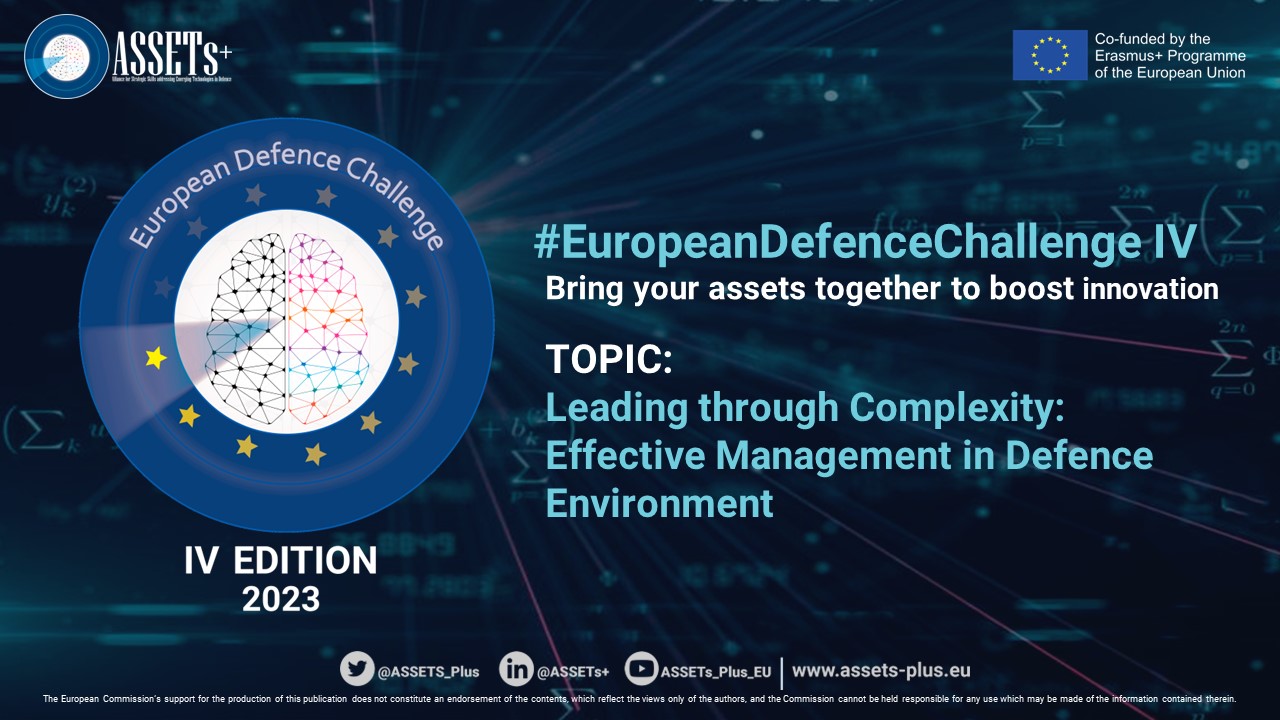 Subject/title: Proposal description (one page)  The ChallengeThe European Commission has declared technology as the EU’s top priority for the next five years. More particularly, one key objective is the mastery and ownership of key technologies in Europe. With this objective in mind the European Defence Challenge asks the students of Europe to propose one or more work approaches dealing with topics such as artificial intelligence, autonomous vehicles, batteries, cybersecurity, chip technologies, control, robotics, signal and image processing, and related to defence technologies within the framework of the question mentioned above. Please, defend your proposal by including  not only technological, but also socio-economic, political, ethical and/or environmental aspects.SEND TO: challenge@assets-plus.eu Participant # 1Name University Country Email Participant #2Name University Country Email 